Docente: Bianchi Martina        Classe 1BFL                                         A.S. 2021-22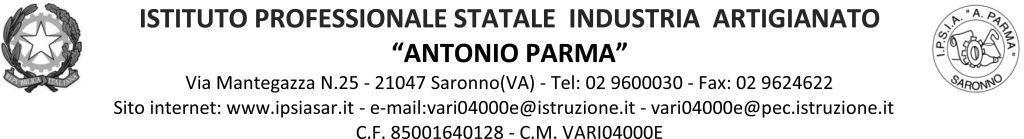 1. Titolo UdA 1Insiemi N, Z, Q2.Descrizione   (Ciò che voglio raggiungere)Sviluppare un atteggiamento positivo rispetto alla matematica attraverso esperienze significative e far comprendere come gli strumenti matematici appresi siano utili in molte situazioni per operare nella realtàSviluppare le capacità intuitive e logiche Maturare i processi di astrazione e di elaborazione dei concetti Abituare alla precisione del linguaggio Sviluppare la capacità di eseguire un ragionamento coerente e argomentato Sviluppare le attitudini analitiche e sinteticheUtilizzare le reti e gli strumenti informatici nelle attività di studio, ricerca ed approfondimento disciplinare3.Competenze target    (Obiettivi del profilo professionale)Utilizzare codici formali, strumenti, tecniche e strategie di calcolo con particolare attenzione a quelle riferibili e applicabili a situazioni concrete.Utilizzare le tecniche e le procedure del calcolo aritmetico ed algebrico, rappresentandole anche sotto forma graficaIndividuare le strategie appropriate per la soluzione di problemi4. Saperi essenziali (Contenuti)Gli insiemi numerici N, Z, QTecniche risolutive di problemi che utilizzano numeri naturali, relativi, frazioni, proporzioni e calcolo percentuale.Simboli del linguaggio degli insiemi, operazioni con gli insiemi (unione, intersezione).5. Insegnamenti coinvolti Matematica6. Prodotto/Prodotti da realizzare Produrre i testi e la modellizzazione di problemi legati alla pratica e al lavoro quotidiano che richiedono l’utilizzo dei numeri naturali, relativi, razionali, proporzioni e calcolo percentuale.7. Descrizione delle attività degli   studenti (fasi di lavoro)L’UDA, durante e dopo la spiegazione dei contenuti prevede da parte dello studente:L’ascolto e la partecipazione attiva al dialogo educativo con richieste pertinenti e puntuali di chiarimenti e risposte del docenteLa memorizzazione e rielaborazione delle conoscenzeLo svolgimento degli esercizi / problemi in classe, a casaLa ricerca di fonti sull’argomento assegnato La discussione sul lavoro svolto ed esplicitazione di eventuali dubbi da parte degli studentiLa realizzazione condivisa del prodotto finale, in seguito alle diverse proposte di lavoro.L’autovalutazione del prodotto finale realizzatoLa correzione di eventuali errori evidenziati8. Attività dei docenti    (strategie didattiche)Anticipazione dell’apprendimento ed esplicitazione degli obiettivi da raggiungere, puntando sul ragionamento logico e non sull’immediato utilizzo delle operazioni algebriche.Lezione espositiva con supporto multimediale e del libro di testoBrainstorming Lezione interattiva con uso della discussione per coinvolgere e motivareRicerca individuale, utilizzando le reti e gli strumenti informaticiScoperta guidata e Problem solvingEsercitazioni per affinare il metodo di studio e di lavoro e per favorire il recupero, il consolidamento ed il potenziamentoCollegamenti interdisciplinari con le materie professionali di indirizzo9. Monte ore complessivo44 ore10. Strumenti didatticiLibro di testo. Materiale fornito dal docente.11. Criteri per la valutazione e la certificazione dei risultati diapprendimento verifica formative e sommative mediante prove scritte o orali con risoluzione di esercizi e problemi a difficoltà crescente.domande flash per verificare l’interesse, la partecipazione, i problemi. Restituzione dei compiti assegnati Griglie di valutazione predisposte dal dipartimento1. Titolo UdA 2ELEMENTI DI STATISTICA2. Descrizione (ciò che voglio raggiungere) Analizzare dati e interpretarli sviluppando deduzioni e ragionamenti sugli stessi, con l’ausilio di rappresentazioni grafiche, usando consapevolmente gli strumenti di calcolo e le potenzialità offerte da applicazioni specifiche di tipo informatico 3. Competenze target (obiettivo profilo professionale)Utilizzare i concetti e gli strumenti fondamentali dell’asse culturale matematico per affrontare e risolvere problemi strutturati anche utilizzando strumenti e applicazioni informatiche4. Saperi essenziali (contenuti)Le fasi di un’indagine statisticaRappresentazione grafica delle distribuzioni di frequenzaIndici di posizione: media, moda e mediana5. Insegnamenti coinvoltiMatematica6. Prodotto/Prodotti da realizzare Indagine statistica concordata con gli studentiRappresentazione grafica dei dati raccolti e individuazione degli indici di posizionePresentazione dei risultati ottenutiGrafici con excel7. Descrizione delle attività degli studenti (fasi di lavoro)Ascolto e partecipazione attiva al dialogo educativo con richieste pertinenti e puntuali di chiarimenti e risposte del docenteMemorizzazione e rielaborazione delle conoscenzeSvolgere esercizi/problemi in classe o a casaEsplicitare eventuali dubbi Realizzazione condivisa del prodotto finale, in seguito alle diverse proposte di lavoroAutovalutazione del prodotto finale realizzatoCorrezione di eventuali errori evidenziati8. Attività dei docenti (strategie didattiche)Lezione espositivaSupporto multimediale, aula di informaticaTrattazione teorica dei contenuti accompagnata da numerosi esercizi volti a rafforzare l’acquisizione di padronanza e sicurezza nei calcoli, la capacità di scegliere i procedimenti alternativi, la consapevolezza del significato delle operazioni eseguiteIntroduzione di esempi e controesempiRiferimenti e collegamenti interdisciplinari con le materie professionali di indirizzoEsercitazioni per affinare il metodo di studio e di lavoro e per favorire il recupero, il consolidamento e il potenziamento9. Monte ore complessivo12 ore (i tempi possono variare in funzione delle esigenze della classe)10. Strumenti didatticiLibro di testo; programma excel in aula di informatica, materiale fornito.11. Criteri per la valutazione e la certificazione dei risultati di apprendimentoLa valutazione finale terrà conto del livello di competenza raggiunto e dei progressi in itinere. Per ogni valutazione scritta si fa riferimento alla griglia che definisce il livello espresso da un voto in decimi in linea con i criteri di valutazione espressi dal dipartimento. Per le valutazioni orali intermedie si fa riferimento ai criteri definiti dal dipartimento.1. Titolo UdA 3CALCOLO LETTERALE2.  Descrizione      (ciò che voglio raggiungere)Sviluppare un atteggiamento positivo rispetto alla matematica attraverso esperienze significative e far comprendere come gli strumenti matematici appresi siano utili in molte situazioni per operare nella realtàSviluppare le capacità intuitive e logiche Maturare i processi di astrazione e di elaborazione dei concetti Abituare alla precisione del linguaggio Sviluppare la capacità di eseguire un ragionamento coerente e argomentato Sviluppare le attitudini analitiche e sinteticheUtilizzare le reti e gli strumenti informatici nelle attività di studio, ricerca ed approfondimento disciplinare3. Competenze targetUtilizzare codici formali, strumenti, tecniche e strategie di calcolo con particolare attenzione a quelle riferibili e applicabili a situazioni concrete.   Utilizzare le tecniche e le procedure del calcolo aritmetico ed algebrico, rappresentandole anche sotto forma graficaIndividuare le strategie appropriate per la soluzione di problemi4. Saperi essenziali (Contenuti)Calcolo letterale: monomi e polinomi.Operazioni tra monomi5. Insegnamenti coinvolti Matematica6. Prodotto/Prodotti da realizzare Produrre i testi e la modellizzazione di problemi legati alla pratica e al lavoro quotidiano che richiedono l’utilizzo del calcolo letterale7. Descrizione delle attività degli   studenti ( fasi di lavoro)L’UDA, durante e dopo la spiegazione dei contenuti prevede da parte dello studente:L’ascolto e la partecipazione attiva al dialogo educativo con richieste pertinenti e puntuali di chiarimenti e risposte del docenteLa memorizzazione e rielaborazione delle conoscenzeLo svolgimento degli esercizi / problemi in classe, a casaLa ricerca di fonti sull’argomento assegnato La discussione sul lavoro svolto ed esplicitazione di eventuali dubbi da parte degli studentiLa realizzazione condivisa del prodotto finale, in seguito alle diverse proposte di lavoro.L’autovalutazione del prodotto finale realizzatoLa correzione di eventuali errori evidenziati8. Attività dei docenti    (strategie didattiche)Anticipazione dell’apprendimento ed esplicitazione degli obiettivi da raggiungere, puntando sul ragionamento logico e non sull’immediato utilizzo delle operazioni algebriche.Lezione espositivaBrainstorming Lezione interattiva con uso della discussione per coinvolgere e motivareRicerca individuale, utilizzando le reti e gli strumenti informaticiScoperta guidata e Problem solvingEsercitazioni per affinare il metodo di studio e di lavoro e per favorire il recupero, il consolidamento ed il potenziamento9. Monte ore complessivo44 ore (variabili)10. Strumenti didatticiLibro di testo. Materiale fornito dal docente. 11. Criteri per la valutazione e la      certificazione dei risultati di      apprendimentoverifica formative e sommative mediante prove scritte o orali con risoluzione di esercizi e problemi a difficoltà crescente.domande flash per verificare l’interesse, la partecipazione, i problemi. Restituzione dei compiti assegnati Griglie di valutazione predisposte dal dipartimento1. Titolo UdA 4GEOMETRIA2. Descrizione (ciò che voglio raggiungere)Sviluppare un atteggiamento positivo rispetto alla matematica attraverso esperienze significative e far comprendere come gli strumenti matematici appresi siano utili in molte situazioni per operare nella realtàSviluppare le capacità intuitive e logiche 3. Competenze target (obiettivi profilo professionale)Utilizzare i concetti e gli strumenti fondamentali dell’asse culturale matematico per affrontare e risolvere problemi strutturati anche utilizzando strumenti e applicazioni informatiche4. Saperi essenziali (Contenuti)- Geometria euclidea: punti, rette, segmenti, angoli, triangoli e quadrilateri e loro proprietà. Circonferenza.- Piano cartesiano: figure nel piano cartesiano.5. Insegnamenti coinvoltiMatematica6. Prodotto/Prodotti da realizzareFile word che rappresenti le figure geometriche e le formule7. Descrizione delle attività degli studenti        (fasi di lavoro)L’UDA, durante e dopo la spiegazione dei contenuti prevede da parte dello studente:L’ ascolto e la partecipazione attiva al dialogo educativo La memorizzazione e rielaborazione delle conoscenzeLo svolgimento degli esercizi/problemi in classe, a casa.La discussione sul lavoro svolto ed esplicitazione di eventuali dubbi da parte degli studentiLa realizzazione condivisa del prodotto finale, in seguito alle diverse proposte di lavoro.L’autovalutazione del prodotto finale realizzatoLa correzione di eventuali errori evidenziati8. Attività dei docenti     (strategie didattiche)Lezione espositiva con supporto multimediale e del libro di testoLezione interattiva con uso della discussione per coinvolgere e motivareScoperta guidata e Problem solvingEsercitazioni per affinare il metodo di studio e di lavoro e per favorire il recupero, il consolidamento ed il potenziamento9.  Monte ore complessivo12 ore (variabili)10. Strumenti didatticiLibro di testo. Materiale fornito dal docente. 11. Criteri per la valutazione e la certificazione dei risultati di apprendimentoverifiche formative e sommative mediante prove scritte o orali con risoluzione di esercizi e problemi a difficoltà crescente.Griglie di valutazione predisposte dal dipartimento1. Titolo UdA 5EQUAZIONI e FORMULE INVERSE2. Descrizione (ciò che voglio raggiungere)Sviluppare un atteggiamento positivo rispetto alla matematica attraverso esperienze significative e far comprendere come gli strumenti matematici appresi siano utili in molte situazioni per operare nella realtàSviluppare le capacità intuitive e logiche Maturare i processi di astrazione e di elaborazione dei concetti Abituare alla precisione del linguaggio Sviluppare la capacità di eseguire un ragionamento coerente e argomentato Sviluppare le attitudini analitiche e sintetiche3. Competenze target (obiettivi profilo professionale)Utilizzare i concetti e gli strumenti fondamentali dell’asse culturale matematico per affrontare e risolvere problemi strutturati 4. Saperi essenziali (Contenuti)Formalizzare il percorso di soluzione di un problema.Tradurre in linguaggio algebrico (sotto forma di equazione) i dati di un problema e viceversa. Risolvere, discutere e verificare la soluzione di equazioni di 1 grado intereSaper ricavare formule inverse applicando i principi di equivalenza5. Insegnamenti coinvoltiMatematica6. Prodotto/Prodotti da realizzareGli alunni lavoreranno per produrre tabelle riepilogative degli argomenti trattati, in particolare delle formule dirette e inverse, da poter utilizzare come ausilio nello svolgimento degli esercizi per tutti gli studenti e nelle verifiche nei casi previsti.7. Descrizione delle attività degli studenti        (fasi di lavoro)L’UDA, durante e dopo la spiegazione dei contenuti prevede da parte dello studente:L’ ascolto e la partecipazione attiva al dialogo educativo con richieste pertinenti e puntuali di chiarimenti e risposte del docenteLa memorizzazione e rielaborazione delle conoscenzeLo svolgimento degli esercizi / problemi in classe, a casaLa realizzazione condivisa del prodotto finale, in seguito alle diverse proposte di lavoro.L’autovalutazione del prodotto finale realizzato8. Attività dei docenti (strategie didattiche)Lezione espositiva con supporto multimediale e del libro di testoLezione interattiva con uso della discussione per coinvolgere e motivareScoperta guidata e Problem solvingEsercitazioni per affinare il metodo di studio e di lavoro e per favorire il recupero, il consolidamento ed il potenziamento 9.  Monte ore complessivo20 ore10. Strumenti didatticiLibro di testo. Materiale fornito dal docente. 11. Criteri per la valutazione e la certificazione dei risultati di apprendimentoverifica formative e sommative mediante prove scritte o orali con risoluzione di esercizi e problemi a difficoltà crescente.Griglie di valutazione predisposte dai dipartimenti